 SSI Ειδικότητα: Πλοήγηση 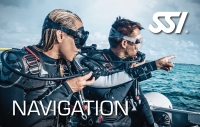 